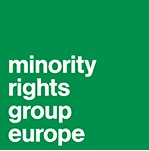 H-1082 BudapestÜllői út 68. II. 15. Hungarytel +36 30 209 3152www.minorityrights.orgIf you have a disability which might require any special arrangements for an interview to take place or for you to complete the tasks set out in the job description, please give some indication of the special arrangements that might be involved, so that we can make appropriate arrangements. Use an additional sheet if necessary.Declaration: I confirm that the information given on this form is, to the best of my knowledge, true and complete. I am aware that any false statement may be sufficient cause for rejection or, if employed, dismissal.I understand that the information contained on this form will be stored and processed by MRG for the purposes of recruitment only (unless I am subsequently employed by MRG in which case it will also be used for personnel and management purposes). It will not be passed by MRG to anyone except those directly involved in MRG recruitment exercises, personnel and management of MRG staff. I understand that MRG may store my name, address and email details only on its database and may contact me about future job vacancies or with information about MRG's work and publications. If you would prefer not to receive such information, please tick this box:  CONFIDENTIALCONFIDENTIALCONFIDENTIALCONFIDENTIALCONFIDENTIALApplication formApplication formApplication formApplication formApplication formPosition applied for:Position applied for:[Internal reference:                   ][Internal reference:                   ][Internal reference:                   ]Please could you tell us how you heard about this post:  Please could you tell us how you heard about this post:  Please could you tell us how you heard about this post:  Please could you tell us how you heard about this post:  Please could you tell us how you heard about this post:  NB: It is not acceptable to write “see CV” or “see resume”.NB: It is not acceptable to write “see CV” or “see resume”.NB: It is not acceptable to write “see CV” or “see resume”.NB: It is not acceptable to write “see CV” or “see resume”.NB: It is not acceptable to write “see CV” or “see resume”.Please return the form when completed to the above address (via email or post), marked Private and ConfidentialPlease return the form when completed to the above address (via email or post), marked Private and ConfidentialPlease return the form when completed to the above address (via email or post), marked Private and ConfidentialPlease return the form when completed to the above address (via email or post), marked Private and ConfidentialPlease return the form when completed to the above address (via email or post), marked Private and ConfidentialPersonal DetailsSurname/Family name:  Title: Title: Title: Other names:  Other names:  Other names:  Other names:  Other names:  Home address: Telephone number: E-mail: Skype-ID: (for applicants based outside London, MRG frequently arranges interviews via Skype)  Formal EducationName of school, college etc. attendedDates from/toDates from/toExaminations passed and qualifications obtainedExaminations passed and qualifications obtainedFurther Education and Training, Courses attendedFurther Education and Training, Courses attendedFurther Education and Training, Courses attendedFurther Education and Training, Courses attendedUniversity, Technical College, Training ProviderDates from/toDates from/toExaminations passed and qualifications obtainedPresent or Last EmploymentPresent or Last EmploymentPresent or Last EmploymentPresent or Last EmploymentJob title Job title Job title Name, address and telephone number of employerName, address and telephone number of employerNature of businessNature of businessDescriptions of duties and responsibilitiesDescriptions of duties and responsibilitiesDescriptions of duties and responsibilitiesDescriptions of duties and responsibilitiesDate employment commenced: Date employment commenced: Date employment commenced: Date employment commenced: Date employment terminated: Date employment terminated: Date employment terminated: Date employment terminated: Salary: Salary: Salary: Salary: Notice required: Notice required: Notice required: Notice required: Reason for leaving: Reason for leaving: Reason for leaving: Reason for leaving: Previous employmentPrevious employmentPrevious employmentContinue on a separate sheet using this format if necessary.Continue on a separate sheet using this format if necessary.Continue on a separate sheet using this format if necessary.Employer’s nameJob title and brief description of dutiesDate of employmentFrom                 ToPlease write or type answers to the following questions. Please try to confine your answers to the space provided below.Why would you like this post?How do you feel your skills, knowledge and experience fulfil those required in the person specification
for the post?Typing/word processing (speed and packages used) if applicableTyping/word processing (speed and packages used) if applicableTyping/word processing (speed and packages used) if applicableTyping/word processing (speed and packages used) if applicableTyping/word processing (speed and packages used) if applicableOther software used (including any database, spreadsheets, DTP or accounting packages)Other software used (including any database, spreadsheets, DTP or accounting packages)Other software used (including any database, spreadsheets, DTP or accounting packages)Other software used (including any database, spreadsheets, DTP or accounting packages)Other software used (including any database, spreadsheets, DTP or accounting packages)Languages (please indicate in each case whether spoken or written)Languages (please indicate in each case whether spoken or written)Languages (please indicate in each case whether spoken or written)Languages (please indicate in each case whether spoken or written)Languages (please indicate in each case whether spoken or written)LanguageFluentWorking knowledgeBasicFormal qualificationsOther experience which might be relevant to the post e.g. travel, community and voluntary work not already mentioned, links with human rights, ethnic minorities, campaigning and other relevant organisations. Please provide dates, especially of periods not covered on the employment history.Other experience which might be relevant to the post e.g. travel, community and voluntary work not already mentioned, links with human rights, ethnic minorities, campaigning and other relevant organisations. Please provide dates, especially of periods not covered on the employment history.Other experience which might be relevant to the post e.g. travel, community and voluntary work not already mentioned, links with human rights, ethnic minorities, campaigning and other relevant organisations. Please provide dates, especially of periods not covered on the employment history.Other experience which might be relevant to the post e.g. travel, community and voluntary work not already mentioned, links with human rights, ethnic minorities, campaigning and other relevant organisations. Please provide dates, especially of periods not covered on the employment history.Other experience which might be relevant to the post e.g. travel, community and voluntary work not already mentioned, links with human rights, ethnic minorities, campaigning and other relevant organisations. Please provide dates, especially of periods not covered on the employment history.When will you be available for employment?When will you be available for employment?When will you be available for employment?When will you be available for employment?When will you be available for employment?Do you need permission to live or work in the country where this position will be based?Do you need permission to live or work in the country where this position will be based?Do you need permission to live or work in the country where this position will be based?Do you need permission to live or work in the country where this position will be based?Do you need permission to live or work in the country where this position will be based?If yes, have you been granted such permission?If yes, have you been granted such permission?If yes, have you been granted such permission?If yes, have you been granted such permission?If yes, have you been granted such permission?Please give details if applicable.Please give details if applicable.Please give details if applicable.Please give details if applicable.Please give details if applicable.Referees One referee should be your current or most recent employer. It is MRG’s policy to normally take up references after interview but before making any offer of employment. If you have any concerns about this, please raise them with us at the interview.Referees One referee should be your current or most recent employer. It is MRG’s policy to normally take up references after interview but before making any offer of employment. If you have any concerns about this, please raise them with us at the interview.Name: Name: Organisation and position:Organisation and position:Telephone number: Telephone number: E-mail: E-mail: Relationship: Relationship: SignatureDate